Киев, Русановская Набережная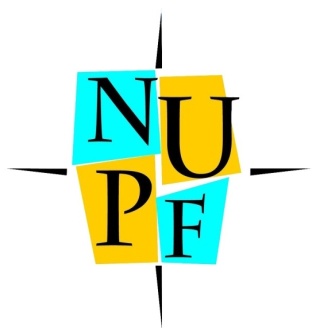 Яхт-клуб «Riviera Riverside»Кубок Украины по водно-моторному спорту средигонщиков-непрофессионалов22 августа 2015 года ПРЕДВАРИТЕЛЬНАЯ  ЗАЯВКА НА УЧАСТИЕОбязательные требования:наличие документов на лодку, прав, техосмотра;чеки аварийной остановки  двигателя;страховочные жилеты.Телефоны для справок:     067-545-80-64;     050-515-88-11;     063-947-95-71.ВОПРОСЫ К УЧАСТНИКУОТВЕТЫ УЧАСТНИКА НА ВОПРОСЫФамилия(разборчиво)Имя(разборчиво)Возраст (полных лет) Команда (указать название, если участие в команде)Лодка (материал корпуса, тип обводов- глубокое V, плоскокилеватые, моногедрон, тримаран и т.п.)Размерения корпуса лодки (длина, ширина, килеватость на транцевысота борта от воды до привального бруса) Управление двигателем(дистанционное, ручное)Мотор (производитель, мощность, тактность, кубатура)Контактные телефоны(желательно мобильный и стационарный)Адрес электронной почты (указывать обязательно)Интернет-сайт(если есть)ВОПРОСЫ к ОРГКОМИТЕТУ(изложите письменно все вопросы касательно проведения гонки, которые Вас интересуют или Вам не ясны)Дата заполнения предварительной заявки(число, месяц, год)